BOEKPROMOTIEWat is dat? Het woord promotie is een synoniem voor reclame. Dit betekent dat jouw filmpje ervoor zal zorgen dat het voorgestelde boek, de auteur, de serie, … meer bekend raakt. De bedoeling van reclame is steeds om mensen te overtuigen om iets te doen, in jou geval moet je proberen om zoveel mogelijk leerlingen met je filmpje te overtuigen om jouw boek te gaan lezen. Hoe pak je dit aan? STAP 1 DE BRAINSTORM In deze eerste stap bundel je alles wat je al weet over het boek. Je kan dit doen met een mindmap. De 5 w’s kunnen je hierbij helpen (Wie?, Wat?, Waar?, Wanneer?, Waarom?).Titel boekDe naam van de schrijver en eventueel de illustrator + extra infoWie de hoofdpersonen zijn?Wat voor soort verhaal is het (spannend, oorlogsroman, waar gebeurd etc.)Waar gebeurt het? (in een kerk of school, in welk land en dat soort zaken)Wanneer was dit? (in de Tweede Wereldoorlog, gewoon in deze tijd, middeleeuwen enz.)Waarom gebeurt dit?Samenvatting; in het kort waar het verhaal over gaat. Laat het einde wel open, zodat de andere leerlingen nieuwsgierig worden naar het boek!Je eigen mening over het boek; wat vond je goed of wat juist minder en waarom dit boek gekozen?STAP 2 HET ONTWERPOnze informatie gaan we ordenen zodat we een filmpje krijgen met volgende verschillende onderdelen. Intro (korte inleiding) In deze inleiding stel je snel jezelf voor en het boek dat jij zal promoten. Het boek - op het eerste zicht In dit tweede deel vertel je over de buitenkant van het boek. De cover, de auteur, de uitgeverij, de illustraties, de tekening op de cover, … Het boek - van naderbij bekeken Dit deel moet het meest overtuigend zijn. In een korte tekst vertel je welk soort boek dit is, wie meespeelt in het verhaal, hoe de personages elkaar kennen, waar en wanneer het verhaal zich afspeelt en wat er eigenlijk gebeurt. Je vertelt hier de korte inhoud van je boek. Dit stuk moet ons overtuigen om jouw boek te lezen. Probeer op een zo boeiend mogelijke manier het verhaal te schetsen, zonder dat je te veel vertelt. Wees creatief! Als je het einde van het boek al weet, dan zal je het niet meer lezen. Je moet het zo vertellen dat iedereen eigenlijk het vervolg wil weten, maar dit enkel kan te weten komen door het boek te lezen. Tot slot In een aantal passende zinnen doe je een laatste poging om je klasgenoten te overtuigen. Jouw mening is hier van belang. Waarom koos jij het boek? Waarom moeten ze het zeker lezen? Dit is je laatste verkooppraatje. Schrijf je tekst uit, laat deze nakijken en leer ze daarna uit je hoofd. Extra inspiratie om creatief aan de slag te gaan! Vertel het verhaal vanuit het standpunt van een ander personage uit het boek.Verkleed je als een personage van het boek.Vertel met een stop-motion filmpje een belangrijke gebeurtenis uit het boek.Maak een reclamespot over jouw boek.Neem een filmpje op waarbij jij de journalist bent die ‘live’ verslag uitbrengt van een gebeurtenis in het boek.Verzamel enkele objecten die bij je boek horen en vertel hoe deze passen.Maak een presentatie van je boek met een tool naar keuze.Verzin het perfecte verjaardagscadeau voor een personage uit je boek en vertel waarom dat het ideale cadeau is.Speel een belangrijke gebeurtenis na of maak er een filmpje van.STAP 3 DE OPNAME In deze stap bereid je de opname voor. Deze opname mag je thuis doen. Gebruik hiervoor een tablet of gsm. Als je wil mag je de opname ook zelf monteren, maar dit is niet verplicht. De opname moet minimum 3 minuten lang zijn en maximum 5! Enkele aandachtspuntjes:- Omdat de aandacht naar jou en je boek moet gaan, is de plaats waar je de opname doet erg belangrijk. Zorg ervoor dat de aandacht niet naar de achtergrond gaat. Zorg er ook voor dat we niet de hele inboedel van je kamer, je woonkamer, … zien. Je kan ook filmen op een locatie waar het verhaal zich afspeelt (bijvoorbeeld in het bos).- Tijdens de opname is het belangrijk dat het stil is. Verwittig je huisgenoten ofzoek een plaats op school waar het stil is.- Uiteraard moet wat jij zegt, duidelijk en verzorgd zijn. - Oefen maar enkele keren voordat je de definitieve opname doet. Het is niet de bedoeling dat je alles afleest. Net als in een VLOG, vertel je over jouw boek.Breng deze opname op een stick mee naar de klas tegen 5 maart! In de klas maken we vervolgens samen een QR-code van dit filmpje.SUCCES !!!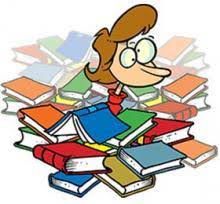 